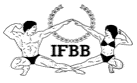 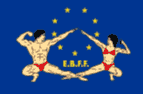 FINAL ENTRY FORMDeadline date to send this Final Entry Form is Monday, November 6th, 2023This Entry Form is to be completed and sent by National Federations, NOT by individual athletes Please notice that sending this FEF is MANDATORY. Any National Federation attending the event without having previously sent the FEF will be charged with an additional fee of EUR €250.
It is full responsibility and obligation of the National Federation to verify if each one of the athletes to be registered on this international event are NOT SUSPENDED or fulfilling any period of ineligibility due to Anti-Doping Rule Violation or any disciplinary case at national or international level.IF YOU HAVE MORE ATHLETES, CONTINUE THIS TABLE, PLEASE. Please list your IFBB INTERNATIONAL JUDGES coming to this event:Please list your EXTRA DELEGATES, and SUPPORTERS coming to this event:CATEGORIES ACCEPTED IN THIS CHAMPIONSHIPSFITNESS BOYS:- Class A: age up to & incl. 7 years- Class B: 8 – 9 years of age- Class C: 10 – 11 years of age- Class D: 12 – 13 years of age- Class E: 14 – 15 years of age 
FITNESS GIRLS:- Class A: age up to & incl. 7 years- Class B:   8 years of age- Class C:   9 years of age- Class D: 10 years of age- Class E: 11 years of age- Class F: 12 years of age- Class G: 13 years of age- Class H: 14 years of age- Class I:  15 years of ageFITNESS AGILITY GIRLS- Girls up to 8 years- Girls from 9 to 10 years- Girls from 11 to 12 yearsFITNESS AGILITY BOYS- Boys up to 8 years- Boys from 9 to 10 years- Boys from 11 to 12 yearsFITNESS CHALLENGE MINI (Girls and Boys)- 6-10 years of ageFITNESS CHALLENGE GIRLSClass A: 11-13 years of ageClass B: 14-15 years of ageFITNESS CHALLENGE BOYSClass A 11-13 years of ageClass B 14-15 years of ageCHILDREN FITNESS TEAMSThis Final Entry Form will only be considered if it is sent by the National Federation of the athlete and directly to the Organizing Committee, IFBB Head Office in Madrid and IFBB Technical Committee (see e-mail addresses below). The final decision to allow an athlete to compete in this event rests with the IFBB.Registration fee for competitors and 2 (two) official delegates from each National Federation is EUR €200. All other extra delegates and supporters will have to pay the full special package price of EUR €250. Registration Fees will have to be paid at the Registration in Bratislava (in cash).PLEASE, SUM UP THE TOTAL OF YOUR NATIONAL TEAMS FEESDate of issue: 					………………………………………Completed by (your name & position in the NF):  	………………………………………2023 IFBB EUROPEAN CHILDREN´S FITNESS CHAMPIONSHIPS November 17th to 20th, 2023Bratislava – SlovakiaCOUNTRYCOUNTRYNATIONAL FEDERATION’S NAMENATIONAL FEDERATION’S NAMENATIONAL FEDERATION’S NAMENATIONAL FEDERATION’S NAMENF PRESIDENT’S NAMENF PRESIDENT’S NAMESLOVAKIASLOVAKIANATIONAL FEDERATION CONTACT NO. (OFFICE OR CELL PHONE)NATIONAL FEDERATION CONTACT NO. (OFFICE OR CELL PHONE)NATIONAL FEDERATION CONTACT NO. (OFFICE OR CELL PHONE)NATIONAL FEDERATION CONTACT NO. (OFFICE OR CELL PHONE)NATIONAL FEDERATION E-MAILNATIONAL FEDERATION E-MAILNATIONAL FEDERATION E-MAILNATIONAL FEDERATION E-MAILIf applicable: Responsible Delegate(s) name at this eventIf applicable: Responsible Delegate(s) name at this eventIf applicable: Responsible Delegate(s) name at this eventIf applicable: Responsible Delegate(s) name at this eventCell phoneCell phonePASSPORT No.12Complete this Form in English Letters and leave it in the WORD format, so we can copy/paste the athletes’ names on our list. DO NOT change it to PDF format, please.Complete this Form in English Letters and leave it in the WORD format, so we can copy/paste the athletes’ names on our list. DO NOT change it to PDF format, please.Complete this Form in English Letters and leave it in the WORD format, so we can copy/paste the athletes’ names on our list. DO NOT change it to PDF format, please.Complete this Form in English Letters and leave it in the WORD format, so we can copy/paste the athletes’ names on our list. DO NOT change it to PDF format, please.Complete this Form in English Letters and leave it in the WORD format, so we can copy/paste the athletes’ names on our list. DO NOT change it to PDF format, please.Complete this Form in English Letters and leave it in the WORD format, so we can copy/paste the athletes’ names on our list. DO NOT change it to PDF format, please.Complete this Form in English Letters and leave it in the WORD format, so we can copy/paste the athletes’ names on our list. DO NOT change it to PDF format, please.Complete this Form in English Letters and leave it in the WORD format, so we can copy/paste the athletes’ names on our list. DO NOT change it to PDF format, please.Competitor’s 1 Given NAME + 1 Family NAME            Competitor’s 1 Given NAME + 1 Family NAME            EXACT CATEGORY(from the list of available categories below)EXACT CATEGORY(from the list of available categories below)EXACT CATEGORY(from the list of available categories below)EXACT CATEGORY(from the list of available categories below)IFBB IC or 
PASSPORT No.NAME OF JUDGE(S) - (AS WRITTEN IN PASSPORT)PASSPORT NUMBER12345678Extra Delegates or SupportersIf a Judge please  VExtra Delegates or SupportersIf Judge pleaseV1829310411512613714Please send Entry Form no later than November 06th, 2023 to:General Secretary of the Slovakia FederationMs. Lenka Harvanova
E-mail: safkst@gmail.comTel: +421 908 965 156and IFBB Technical CommitteeEng. Andrew MichalakE-mail: amichalak5@gmail.com Please send a copy to:International Fitness and Bodybuilding Federation  Head OfficeE-mail: info@ifbb.comDESCRIPTIONPer personQuantityTOTALREGISTRATION FEE FOR OFFICIAL DELEGATES (MAX. 2)  €200REGISTRATION FEE FOR ATHLETES€200SUB-TOTAL:SUB-TOTAL:SUB-TOTAL: € EXTRA DELEGATES and SUPPORTERSREGISTRATION FEE FOR EXTRA DELEGATES€250 €    REGISTRATION FEE FOR SUPPORTERS€250 €     EXTRA NIGHTS (to get information, contact the Organizing Committee)Contact OC €         TRANSPORTATION FROM THE AIRPORT TO THE HOTEL AND BACKContact OCACCOMMODATION IN SINGLE ROOMContact OCSUB-TOTAL:SUB-TOTAL:SUB-TOTAL: €  TOTAL:TOTAL:TOTAL: €  ROOMS NEEDEDROOMS NEEDEDROOMS NEEDEDROOMS NEEDEDSingle/doubleName……Sharing with ……NameTRANSPORT INFORMATIONSTRANSPORT INFORMATIONSTRANSPORT INFORMATIONSTRANSPORT INFORMATIONSARRIVAL DATEAIRPORTAIRLINEFLIGHT Nr.TIMENr. OF PEPLEDEPARTURE DATEAIRPORT AIRLINEFLIGHT Nr.TIMENr. OF PEOPLE